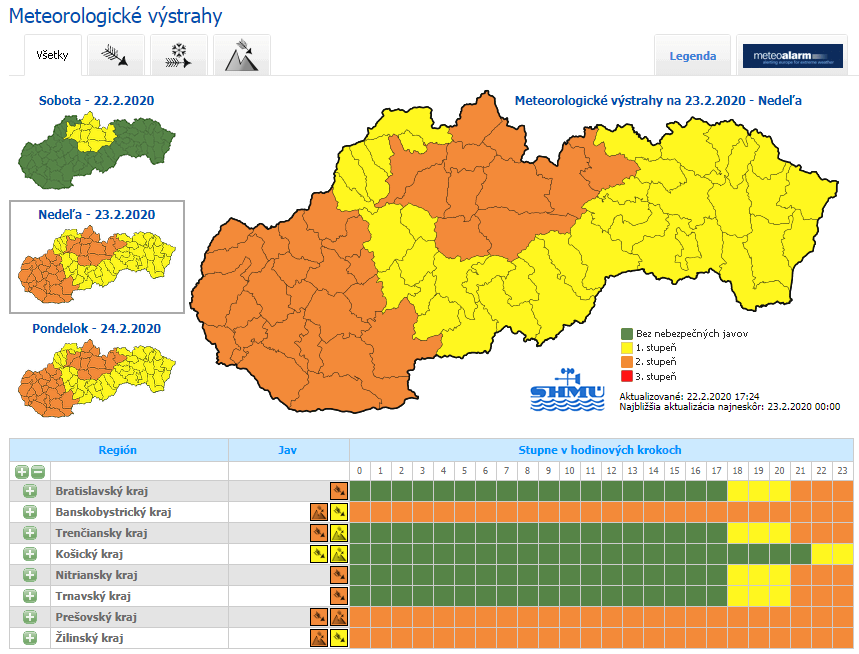 Výstrahy SHMÚ k 2020 02 22 18 13 hVýstrahy SHMÚ k 2020 02 22 18 13 hVýstrahy SHMÚ k 2020 02 22 18 13 hpre BRATISLAVSKÝ krajpre BRATISLAVSKÝ krajOKRESSTUPEŇJAVEMAILSMSBratislava2. stupeňVietor (obývané oblasti)okres Bratislava
Varovná správa CO - Výstraha SHMÚ
jav - Vietor (obývané oblasti)
stupeň - 2
platnosť od: 23.02. 21:00 do: 24.02. 06:00okres Bratislava
Varovna sprava CO - Vystraha SHMU
jav - Vietor (obyvane oblasti)
stupen - 2
platnost od: 23.02. 21:00 do: 24.02. 06:00Malacky2. stupeňVietor (obývané oblasti)okres Malacky
Varovná správa CO - Výstraha SHMÚ
jav - Vietor (obývané oblasti)
stupeň - 2
platnosť od: 23.02. 21:00 do: 24.02. 06:00okres Malacky
Varovna sprava CO - Vystraha SHMU
jav - Vietor (obyvane oblasti)
stupen - 2
platnost od: 23.02. 21:00 do: 24.02. 06:00Pezinok2. stupeňVietor (obývané oblasti)okres Pezinok
Varovná správa CO - Výstraha SHMÚ
jav - Vietor (obývané oblasti)
stupeň - 2
platnosť od: 23.02. 21:00 do: 24.02. 06:00okres Pezinok
Varovna sprava CO - Vystraha SHMU
jav - Vietor (obyvane oblasti)
stupen - 2
platnost od: 23.02. 21:00 do: 24.02. 06:00Senec2. stupeňVietor (obývané oblasti)okres Senec
Varovná správa CO - Výstraha SHMÚ
jav - Vietor (obývané oblasti)
stupeň - 2
platnosť od: 23.02. 21:00 do: 24.02. 06:00okres Senec
Varovna sprava CO - Vystraha SHMU
jav - Vietor (obyvane oblasti)
stupen - 2
platnost od: 23.02. 21:00 do: 24.02. 06:00Bratislava1. stupeňVietor (obývané oblasti)okres Bratislava
Varovná správa CO - Výstraha SHMÚ
jav - Vietor (obývané oblasti)
stupeň - 1
platnosť od: 23.02. 18:00 do: 23.02. 21:00okres Bratislava
Varovna sprava CO - Vystraha SHMU
jav - Vietor (obyvane oblasti)
stupen - 1
platnost od: 23.02. 18:00 do: 23.02. 21:00Malacky1. stupeňVietor (obývané oblasti)okres Malacky
Varovná správa CO - Výstraha SHMÚ
jav - Vietor (obývané oblasti)
stupeň - 1
platnosť od: 23.02. 18:00 do: 23.02. 21:00okres Malacky
Varovna sprava CO - Vystraha SHMU
jav - Vietor (obyvane oblasti)
stupen - 1
platnost od: 23.02. 18:00 do: 23.02. 21:00Pezinok1. stupeňVietor (obývané oblasti)okres Pezinok
Varovná správa CO - Výstraha SHMÚ
jav - Vietor (obývané oblasti)
stupeň - 1
platnosť od: 23.02. 18:00 do: 23.02. 21:00okres Pezinok
Varovna sprava CO - Vystraha SHMU
jav - Vietor (obyvane oblasti)
stupen - 1
platnost od: 23.02. 18:00 do: 23.02. 21:00Senec1. stupeňVietor (obývané oblasti)okres Senec
Varovná správa CO - Výstraha SHMÚ
jav - Vietor (obývané oblasti)
stupeň - 1
platnosť od: 23.02. 18:00 do: 23.02. 21:00okres Senec
Varovna sprava CO - Vystraha SHMU
jav - Vietor (obyvane oblasti)
stupen - 1
platnost od: 23.02. 18:00 do: 23.02. 21:00Výstrahy SHMÚ k 2020 02 22 18 13 hVýstrahy SHMÚ k 2020 02 22 18 13 hVýstrahy SHMÚ k 2020 02 22 18 13 hpre BANSKOBYSTRICKÝ krajpre BANSKOBYSTRICKÝ krajOKRESSTUPEŇJAVEMAILSMSBrezno1. stupeňVietor (horské oblasti)okres Brezno
Varovná správa CO - Výstraha SHMÚ
jav - Vietor (horské oblasti)
stupeň - 1
platnosť od: 22.02. 17:00 do: 23.02. 00:00okres Brezno
Varovna sprava CO - Vystraha SHMU
jav - Vietor (horske oblasti)
stupen - 1
platnost od: 22.02. 17:00 do: 23.02. 00:00Banská Bystrica1. stupeňVietor (horské oblasti)okres Banská Bystrica
Varovná správa CO - Výstraha SHMÚ
jav - Vietor (horské oblasti)
stupeň - 1
platnosť od: 22.02. 17:00 do: 23.02. 00:00okres Banska Bystrica
Varovna sprava CO - Vystraha SHMU
jav - Vietor (horske oblasti)
stupen - 1
platnost od: 22.02. 17:00 do: 23.02. 00:00Brezno2. stupeňVietor (horské oblasti)okres Brezno
Varovná spravá CO - Výstraha SHMÚ
jav - Vietor (horské oblasti)
stupeň - 2
platnosť od: 23.02. 00:00 do: 24.02. 06:00okres Brezno
Varovna sprava CO - Vystraha SHMU
jav - Vietor (horske oblasti)
stupen - 2
platnost od: 23.02. 00:00 do: 24.02. 06:00Banská Bystrica2. stupeňVietor (horské oblasti)okres Banská Bystrica
Varovná spravá CO - Výstraha SHMÚ
jav - Vietor (horské oblasti)
stupeň - 2
platnosť od: 23.02. 00:00 do: 24.02. 06:00okres Banska Bystrica
Varovna sprava CO - Vystraha SHMU
jav - Vietor (horske oblasti)
stupen - 2
platnost od: 23.02. 00:00 do: 24.02. 06:00Lučenec1. stupeňVietor (obývané oblasti)okres Lučenec
Varovná správa CO - Výstraha SHMÚ
jav - Vietor (obývané oblasti)
stupeň - 1
platnosť od: 23.02. 22:00 do: 24.02. 06:00okres Lucenec
Varovna sprava CO - Vystraha SHMU
jav - Vietor (obyvane oblasti)
stupen - 1
platnost od: 23.02. 22:00 do: 24.02. 06:00Revúca1. stupeňVietor (obývané oblasti)okres Revúca
Varovná správa CO - Výstraha SHMÚ
jav - Vietor (obývané oblasti)
stupeň - 1
platnosť od: 23.02. 22:00 do: 24.02. 06:00okres Revuca
Varovna sprava CO - Vystraha SHMU
jav - Vietor (obyvane oblasti)
stupen - 1
platnost od: 23.02. 22:00 do: 24.02. 06:00Brezno1. stupeňVietor (obývané oblasti)okres Brezno
Varovná správa CO - Výstraha SHMÚ
jav - Vietor (obývané oblasti)
stupeň - 1
platnosť od: 23.02. 22:00 do: 24.02. 06:00okres Brezno
Varovna sprava CO - Vystraha SHMU
jav - Vietor (obyvane oblasti)
stupen - 1
platnost od: 23.02. 22:00 do: 24.02. 06:00Rimavská Sobota1. stupeňVietor (obývané oblasti)okres Rimavská Sobota
Varovná správa CO - Výstraha SHMÚ
jav - Vietor (obývané oblasti)
stupeň - 1
platnosť od: 23.02. 22:00 do: 24.02. 06:00okres Rimavska Sobota
Varovna sprava CO - Vystraha SHMU
jav - Vietor (obyvane oblasti)
stupen - 1
platnost od: 23.02. 22:00 do: 24.02. 06:00Poltár1. stupeňVietor (obývané oblasti)okres Poltár
Varovná správa CO - Výstraha SHMÚ
jav - Vietor (obývané oblasti)
stupeň - 1
platnosť od: 23.02. 22:00 do: 24.02. 06:00okres Poltar
Varovna sprava CO - Vystraha SHMU
jav - Vietor (obyvane oblasti)
stupen - 1
platnost od: 23.02. 22:00 do: 24.02. 06:00Detva1. stupeňVietor (obývané oblasti)okres Detva
Varovná správa CO - Výstraha SHMÚ
jav - Vietor (obývané oblasti)
stupeň - 1
platnosť od: 23.02. 22:00 do: 24.02. 06:00okres Detva
Varovna sprava CO - Vystraha SHMU
jav - Vietor (obyvane oblasti)
stupen - 1
platnost od: 23.02. 22:00 do: 24.02. 06:00Zvolen1. stupeňVietor (obývané oblasti)okres Zvolen
Varovná správa CO - Výstraha SHMÚ
jav - Vietor (obývané oblasti)
stupeň - 1
platnosť od: 23.02. 22:00 do: 24.02. 06:00okres Zvolen
Varovna sprava CO - Vystraha SHMU
jav - Vietor (obyvane oblasti)
stupen - 1
platnost od: 23.02. 22:00 do: 24.02. 06:00Veľký Krtíš1. stupeňVietor (obývané oblasti)okres Veľký Krtíš
Varovná správa CO - Výstraha SHMÚ
jav - Vietor (obývané oblasti)
stupeň - 1
platnosť od: 23.02. 22:00 do: 24.02. 06:00okres Velky Krtis
Varovna sprava CO - Vystraha SHMU
jav - Vietor (obyvane oblasti)
stupen - 1
platnost od: 23.02. 22:00 do: 24.02. 06:00Žarnovica1. stupeňVietor (obývané oblasti)okres Žarnovica
Varovná správa CO - Výstraha SHMÚ
jav - Vietor (obývané oblasti)
stupeň - 1
platnosť od: 23.02. 22:00 do: 24.02. 06:00okres Zarnovica
Varovna sprava CO - Vystraha SHMU
jav - Vietor (obyvane oblasti)
stupen - 1
platnost od: 23.02. 22:00 do: 24.02. 06:00Žiar nad Hronom1. stupeňVietor (obývané oblasti)okres Žiar nad Hronom
Varovná správa CO - Výstraha SHMÚ
jav - Vietor (obývané oblasti)
stupeň - 1
platnosť od: 23.02. 22:00 do: 24.02. 06:00okres Ziar nad Hronom
Varovna sprava CO - Vystraha SHMU
jav - Vietor (obyvane oblasti)
stupen - 1
platnost od: 23.02. 22:00 do: 24.02. 06:00Banská Štiavnica1. stupeňVietor (obývané oblasti)okres Banská Štiavnica
Varovná správa CO - Výstraha SHMÚ
jav - Vietor (obývané oblasti)
stupeň - 1
platnosť od: 23.02. 22:00 do: 24.02. 06:00okres Banska Stiavnica
Varovna sprava CO - Vystraha SHMU
jav - Vietor (obyvane oblasti)
stupen - 1
platnost od: 23.02. 22:00 do: 24.02. 06:00Krupina1. stupeňVietor (obývané oblasti)okres Krupina
Varovná správa CO - Výstraha SHMÚ
jav - Vietor (obývané oblasti)
stupeň - 1
platnosť od: 23.02. 22:00 do: 24.02. 06:00okres Krupina
Varovna sprava CO - Vystraha SHMU
jav - Vietor (obyvane oblasti)
stupen - 1
platnost od: 23.02. 22:00 do: 24.02. 06:00Banská Bystrica1. stupeňVietor (obývané oblasti)okres Banská Bystrica
Varovná správa CO - Výstraha SHMÚ
jav - Vietor (obývané oblasti)
stupeň - 1
platnosť od: 23.02. 22:00 do: 24.02. 06:00okres Banska Bystrica
Varovna sprava CO - Vystraha SHMU
jav - Vietor (obyvane oblasti)
stupen - 1
platnost od: 23.02. 22:00 do: 24.02. 06:00Revúca1. stupeňVietor (horské oblasti)okres Revúca
Varovná správa CO - Výstraha SHMÚ
jav - Vietor (horské oblasti)
stupeň - 1
platnosť od: 23.02. 22:00 do: 24.02. 06:00okres Revuca
Varovna sprava CO - Vystraha SHMU
jav - Vietor (horske oblasti)
stupen - 1
platnost od: 23.02. 22:00 do: 24.02. 06:00Brezno1. stupeňVietor (horské oblasti)okres Brezno
Varovná správa CO - Výstraha SHMÚ
jav - Vietor (horské oblasti)
stupeň - 1
platnosť od: 23.02. 22:00 do: 24.02. 06:00okres Brezno
Varovna sprava CO - Vystraha SHMU
jav - Vietor (horske oblasti)
stupen - 1
platnost od: 23.02. 22:00 do: 24.02. 06:00Rimavská Sobota1. stupeňVietor (horské oblasti)okres Rimavská Sobota
Varovná správa CO - Výstraha SHMÚ
jav - Vietor (horské oblasti)
stupeň - 1
platnosť od: 23.02. 22:00 do: 24.02. 06:00okres Rimavska Sobota
Varovna sprava CO - Vystraha SHMU
jav - Vietor (horske oblasti)
stupen - 1
platnost od: 23.02. 22:00 do: 24.02. 06:00Poltár1. stupeňVietor (horské oblasti)okres Poltár
Varovná správa CO - Výstraha SHMÚ
jav - Vietor (horské oblasti)
stupeň - 1
platnosť od: 23.02. 22:00 do: 24.02. 06:00okres Poltar
Varovna sprava CO - Vystraha SHMU
jav - Vietor (horske oblasti)
stupen - 1
platnost od: 23.02. 22:00 do: 24.02. 06:00Detva1. stupeňVietor (horské oblasti)okres Detva
Varovná správa CO - Výstraha SHMÚ
jav - Vietor (horské oblasti)
stupeň - 1
platnosť od: 23.02. 22:00 do: 24.02. 06:00okres Detva
Varovna sprava CO - Vystraha SHMU
jav - Vietor (horske oblasti)
stupen - 1
platnost od: 23.02. 22:00 do: 24.02. 06:00Zvolen1. stupeňVietor (horské oblasti)okres Zvolen
Varovná správa CO - Výstraha SHMÚ
jav - Vietor (horské oblasti)
stupeň - 1
platnosť od: 23.02. 22:00 do: 24.02. 06:00okres Zvolen
Varovna sprava CO - Vystraha SHMU
jav - Vietor (horske oblasti)
stupen - 1
platnost od: 23.02. 22:00 do: 24.02. 06:00Žarnovica1. stupeňVietor (horské oblasti)okres Žarnovica
Varovná správa CO - Výstraha SHMÚ
jav - Vietor (horské oblasti)
stupeň - 1
platnosť od: 23.02. 22:00 do: 24.02. 06:00okres Zarnovica
Varovna sprava CO - Vystraha SHMU
jav - Vietor (horske oblasti)
stupen - 1
platnost od: 23.02. 22:00 do: 24.02. 06:00Žiar nad Hronom1. stupeňVietor (horské oblasti)okres Žiar nad Hronom
Varovná správa CO - Výstraha SHMÚ
jav - Vietor (horské oblasti)
stupeň - 1
platnosť od: 23.02. 22:00 do: 24.02. 06:00okres Ziar nad Hronom
Varovna sprava CO - Vystraha SHMU
jav - Vietor (horske oblasti)
stupen - 1
platnost od: 23.02. 22:00 do: 24.02. 06:00Banská Štiavnica1. stupeňVietor (horské oblasti)okres Banská Štiavnica
Varovná správa CO - Výstraha SHMÚ
jav - Vietor (horské oblasti)
stupeň - 1
platnosť od: 23.02. 22:00 do: 24.02. 06:00okres Banska Stiavnica
Varovna sprava CO - Vystraha SHMU
jav - Vietor (horske oblasti)
stupen - 1
platnost od: 23.02. 22:00 do: 24.02. 06:00Banská Bystrica1. stupeňVietor (horské oblasti)okres Banská Bystrica
Varovná správa CO - Výstraha SHMÚ
jav - Vietor (horské oblasti)
stupeň - 1
platnosť od: 23.02. 22:00 do: 24.02. 06:00okres Banska Bystrica
Varovna sprava CO - Vystraha SHMU
jav - Vietor (horske oblasti)
stupen - 1
platnost od: 23.02. 22:00 do: 24.02. 06:00Brezno1. stupeňZávejeokres Brezno
Varovná správa CO - Výstraha SHMÚ
jav - Záveje
stupeň - 1
platnosť od: 24.02. 00:00 do: 24.02. 15:00okres Brezno
Varovna sprava CO - Vystraha SHMU
jav - Zaveje
stupen - 1
platnost od: 24.02. 00:00 do: 24.02. 15:00Banská Bystrica1. stupeňZávejeokres Banská Bystrica
Varovná správa CO - Výstraha SHMÚ
jav - Záveje
stupeň - 1
platnosť od: 24.02. 00:00 do: 24.02. 15:00okres Banska Bystrica
Varovna sprava CO - Vystraha SHMU
jav - Zaveje
stupen - 1
platnost od: 24.02. 00:00 do: 24.02. 15:00Výstrahy SHMÚ k 2020 02 22 18 13 hVýstrahy SHMÚ k 2020 02 22 18 13 hVýstrahy SHMÚ k 2020 02 22 18 13 hpre KOŠICKÝ krajpre KOŠICKÝ krajOKRESSTUPEŇJAVEMAILSMSRožňava1. stupeňVietor (obývané oblasti)okres Rožňava
Varovná správa CO - Výstraha SHMÚ
jav - Vietor (obývané oblasti)
stupeň - 1
platnosť od: 23.02. 22:00 do: 24.02. 10:00okres Roznava
Varovna sprava CO - Vystraha SHMU
jav - Vietor (obyvane oblasti)
stupen - 1
platnost od: 23.02. 22:00 do: 24.02. 10:00Spišská Nová Ves1. stupeňVietor (obývané oblasti)okres Spišská Nová Ves
Varovná správa CO - Výstraha SHMÚ
jav - Vietor (obývané oblasti)
stupeň - 1
platnosť od: 23.02. 22:00 do: 24.02. 10:00okres Spisska Nova Ves
Varovna sprava CO - Vystraha SHMU
jav - Vietor (obyvane oblasti)
stupen - 1
platnost od: 23.02. 22:00 do: 24.02. 10:00Sobrance1. stupeňVietor (obývané oblasti)okres Sobrance
Varovná správa CO - Výstraha SHMÚ
jav - Vietor (obývané oblasti)
stupeň - 1
platnosť od: 23.02. 22:00 do: 24.02. 10:00okres Sobrance
Varovna sprava CO - Vystraha SHMU
jav - Vietor (obyvane oblasti)
stupen - 1
platnost od: 23.02. 22:00 do: 24.02. 10:00Trebišov1. stupeňVietor (obývané oblasti)okres Trebišov
Varovná správa CO - Výstraha SHMÚ
jav - Vietor (obývané oblasti)
stupeň - 1
platnosť od: 23.02. 22:00 do: 24.02. 10:00okres Trebisov
Varovna sprava CO - Vystraha SHMU
jav - Vietor (obyvane oblasti)
stupen - 1
platnost od: 23.02. 22:00 do: 24.02. 10:00Košice1. stupeňVietor (obývané oblasti)okres Košice
Varovná správa CO - Výstraha SHMÚ
jav - Vietor (obývané oblasti)
stupeň - 1
platnosť od: 23.02. 22:00 do: 24.02. 10:00okres Kosice
Varovna sprava CO - Vystraha SHMU
jav - Vietor (obyvane oblasti)
stupen - 1
platnost od: 23.02. 22:00 do: 24.02. 10:00Michalovce1. stupeňVietor (obývané oblasti)okres Michalovce
Varovná správa CO - Výstraha SHMÚ
jav - Vietor (obývané oblasti)
stupeň - 1
platnosť od: 23.02. 22:00 do: 24.02. 10:00okres Michalovce
Varovna sprava CO - Vystraha SHMU
jav - Vietor (obyvane oblasti)
stupen - 1
platnost od: 23.02. 22:00 do: 24.02. 10:00Košice-okolie1. stupeňVietor (obývané oblasti)okres Košice-okolie
Varovná správa CO - Výstraha SHMÚ
jav - Vietor (obývané oblasti)
stupeň - 1
platnosť od: 23.02. 22:00 do: 24.02. 10:00okres Kosice-okolie
Varovna sprava CO - Vystraha SHMU
jav - Vietor (obyvane oblasti)
stupen - 1
platnost od: 23.02. 22:00 do: 24.02. 10:00Gelnica1. stupeňVietor (obývané oblasti)okres Gelnica
Varovná správa CO - Výstraha SHMÚ
jav - Vietor (obývané oblasti)
stupeň - 1
platnosť od: 23.02. 22:00 do: 24.02. 10:00okres Gelnica
Varovna sprava CO - Vystraha SHMU
jav - Vietor (obyvane oblasti)
stupen - 1
platnost od: 23.02. 22:00 do: 24.02. 10:00Rožňava1. stupeňVietor (horské oblasti)okres Rožňava
Varovná správa CO - Výstraha SHMÚ
jav - Vietor (horské oblasti)
stupeň - 1
platnosť od: 23.02. 22:00 do: 24.02. 06:00okres Roznava
Varovna sprava CO - Vystraha SHMU
jav - Vietor (horske oblasti)
stupen - 1
platnost od: 23.02. 22:00 do: 24.02. 06:00Sobrance1. stupeňVietor (horské oblasti)okres Sobrance
Varovná správa CO - Výstraha SHMÚ
jav - Vietor (horské oblasti)
stupeň - 1
platnosť od: 23.02. 22:00 do: 24.02. 06:00okres Sobrance
Varovna sprava CO - Vystraha SHMU
jav - Vietor (horske oblasti)
stupen - 1
platnost od: 23.02. 22:00 do: 24.02. 06:00Spišská Nová Ves1. stupeňVietor (horské oblasti)okres Spišská Nová Ves
Varovná správa CO - Výstraha SHMÚ
jav - Vietor (horské oblasti)
stupeň - 1
platnosť od: 23.02. 22:00 do: 24.02. 06:00okres Spisska Nova Ves
Varovna sprava CO - Vystraha SHMU
jav - Vietor (horske oblasti)
stupen - 1
platnost od: 23.02. 22:00 do: 24.02. 06:00Košice-okolie1. stupeňVietor (horské oblasti)okres Košice-okolie
Varovná správa CO - Výstraha SHMÚ
jav - Vietor (horské oblasti)
stupeň - 1
platnosť od: 23.02. 22:00 do: 24.02. 06:00okres Kosice-okolie
Varovna sprava CO - Vystraha SHMU
jav - Vietor (horske oblasti)
stupen - 1
platnost od: 23.02. 22:00 do: 24.02. 06:00Gelnica1. stupeňVietor (horské oblasti)okres Gelnica
Varovná správa CO - Výstraha SHMÚ
jav - Vietor (horské oblasti)
stupeň - 1
platnosť od: 23.02. 22:00 do: 24.02. 06:00okres Gelnica
Varovna sprava CO - Vystraha SHMU
jav - Vietor (horske oblasti)
stupen - 1
platnost od: 23.02. 22:00 do: 24.02. 06:00Výstrahy SHMÚ k 2020 02 22 18 13 hVýstrahy SHMÚ k 2020 02 22 18 13 hVýstrahy SHMÚ k 2020 02 22 18 13 hpre NITRIANSKY krajpre NITRIANSKY krajOKRESSTUPEŇJAVEMAILSMSNitra2. stupeňVietor (obývané oblasti)okres Nitra
Varovná správa CO - Výstraha SHMÚ
jav - Vietor (obývané oblasti)
stupeň - 2
platnosť od: 23.02. 21:00 do: 24.02. 06:00okres Nitra
Varovna sprava CO - Vystraha SHMU
jav - Vietor (obyvane oblasti)
stupen - 2
platnost od: 23.02. 21:00 do: 24.02. 06:00Topoľčany2. stupeňVietor (obývané oblasti)okres Topoľčany
Varovná správa CO - Výstraha SHMÚ
jav - Vietor (obývané oblasti)
stupeň - 2
platnosť od: 23.02. 21:00 do: 24.02. 06:00okres Topolcany
Varovna sprava CO - Vystraha SHMU
jav - Vietor (obyvane oblasti)
stupen - 2
platnost od: 23.02. 21:00 do: 24.02. 06:00Komárno2. stupeňVietor (obývané oblasti)okres Komárno
Varovná správa CO - Výstraha SHMÚ
jav - Vietor (obývané oblasti)
stupeň - 2
platnosť od: 23.02. 21:00 do: 24.02. 06:00okres Komarno
Varovna sprava CO - Vystraha SHMU
jav - Vietor (obyvane oblasti)
stupen - 2
platnost od: 23.02. 21:00 do: 24.02. 06:00Levice2. stupeňVietor (obývané oblasti)okres Levice
Varovná správa CO - Výstraha SHMÚ
jav - Vietor (obývané oblasti)
stupeň - 2
platnosť od: 23.02. 21:00 do: 24.02. 06:00okres Levice
Varovna sprava CO - Vystraha SHMU
jav - Vietor (obyvane oblasti)
stupen - 2
platnost od: 23.02. 21:00 do: 24.02. 06:00Šaľa2. stupeňVietor (obývané oblasti)okres Šaľa
Varovná správa CO - Výstraha SHMÚ
jav - Vietor (obývané oblasti)
stupeň - 2
platnosť od: 23.02. 21:00 do: 24.02. 06:00okres Sala
Varovna sprava CO - Vystraha SHMU
jav - Vietor (obyvane oblasti)
stupen - 2
platnost od: 23.02. 21:00 do: 24.02. 06:00Zlaté Moravce2. stupeňVietor (obývané oblasti)okres Zlaté Moravce
Varovná správa CO - Výstraha SHMÚ
jav - Vietor (obývané oblasti)
stupeň - 2
platnosť od: 23.02. 21:00 do: 24.02. 06:00okres Zlate Moravce
Varovna sprava CO - Vystraha SHMU
jav - Vietor (obyvane oblasti)
stupen - 2
platnost od: 23.02. 21:00 do: 24.02. 06:00Nové Zámky2. stupeňVietor (obývané oblasti)okres Nové Zámky
Varovná správa CO - Výstraha SHMÚ
jav - Vietor (obývané oblasti)
stupeň - 2
platnosť od: 23.02. 21:00 do: 24.02. 06:00okres Nove Zamky
Varovna sprava CO - Vystraha SHMU
jav - Vietor (obyvane oblasti)
stupen - 2
platnost od: 23.02. 21:00 do: 24.02. 06:00Nitra1. stupeňVietor (obývané oblasti)okres Nitra
Varovná správa CO - Výstraha SHMÚ
jav - Vietor (obývané oblasti)
stupeň - 1
platnosť od: 23.02. 18:00 do: 23.02. 21:00okres Nitra
Varovna sprava CO - Vystraha SHMU
jav - Vietor (obyvane oblasti)
stupen - 1
platnost od: 23.02. 18:00 do: 23.02. 21:00Topoľčany1. stupeňVietor (obývané oblasti)okres Topoľčany
Varovná správa CO - Výstraha SHMÚ
jav - Vietor (obývané oblasti)
stupeň - 1
platnosť od: 23.02. 18:00 do: 23.02. 21:00okres Topolcany
Varovna sprava CO - Vystraha SHMU
jav - Vietor (obyvane oblasti)
stupen - 1
platnost od: 23.02. 18:00 do: 23.02. 21:00Komárno1. stupeňVietor (obývané oblasti)okres Komárno
Varovná správa CO - Výstraha SHMÚ
jav - Vietor (obývané oblasti)
stupeň - 1
platnosť od: 23.02. 18:00 do: 23.02. 21:00okres Komarno
Varovna sprava CO - Vystraha SHMU
jav - Vietor (obyvane oblasti)
stupen - 1
platnost od: 23.02. 18:00 do: 23.02. 21:00Levice1. stupeňVietor (obývané oblasti)okres Levice
Varovná správa CO - Výstraha SHMÚ
jav - Vietor (obývané oblasti)
stupeň - 1
platnosť od: 23.02. 18:00 do: 23.02. 21:00okres Levice
Varovna sprava CO - Vystraha SHMU
jav - Vietor (obyvane oblasti)
stupen - 1
platnost od: 23.02. 18:00 do: 23.02. 21:00Šaľa1. stupeňVietor (obývané oblasti)okres Šaľa
Varovná správa CO - Výstraha SHMÚ
jav - Vietor (obývané oblasti)
stupeň - 1
platnosť od: 23.02. 18:00 do: 23.02. 21:00okres Sala
Varovna sprava CO - Vystraha SHMU
jav - Vietor (obyvane oblasti)
stupen - 1
platnost od: 23.02. 18:00 do: 23.02. 21:00Zlaté Moravce1. stupeňVietor (obývané oblasti)okres Zlaté Moravce
Varovná správa CO - Výstraha SHMÚ
jav - Vietor (obývané oblasti)
stupeň - 1
platnosť od: 23.02. 18:00 do: 23.02. 21:00okres Zlate Moravce
Varovna sprava CO - Vystraha SHMU
jav - Vietor (obyvane oblasti)
stupen - 1
platnost od: 23.02. 18:00 do: 23.02. 21:00Nové Zámky1. stupeňVietor (obývané oblasti)okres Nové Zámky
Varovná správa CO - Výstraha SHMÚ
jav - Vietor (obývané oblasti)
stupeň - 1
platnosť od: 23.02. 18:00 do: 23.02. 21:00okres Nove Zamky
Varovna sprava CO - Vystraha SHMU
jav - Vietor (obyvane oblasti)
stupen - 1
platnost od: 23.02. 18:00 do: 23.02. 21:00Výstrahy SHMÚ k 2020 02 22 18 13 hVýstrahy SHMÚ k 2020 02 22 18 13 hVýstrahy SHMÚ k 2020 02 22 18 13 hpre PREŠOVSKÝ krajpre PREŠOVSKÝ krajOKRESSTUPEŇJAVEMAILSMSPoprad1. stupeňVietor (horské oblasti)okres Poprad
Varovná správa CO - Výstraha SHMÚ
jav - Vietor (horské oblasti)
stupeň - 1
platnosť od: 22.02. 17:00 do: 23.02. 00:00okres Poprad
Varovna sprava CO - Vystraha SHMU
jav - Vietor (horske oblasti)
stupen - 1
platnost od: 22.02. 17:00 do: 23.02. 00:00Poprad2. stupeňVietor (horské oblasti)okres Poprad
Varovná správa CO - Výstraha SHMÚ
jav - Vietor (horské oblasti)
stupeň - 2
platnosť od: 23.02. 00:00 do: 24.02. 06:00okres Poprad
Varovna sprava CO - Vystraha SHMU
jav - Vietor (horske oblasti)
stupen - 2
platnost od: 23.02. 00:00 do: 24.02. 06:00Kežmarok2. stupeňVietor (obývané oblasti)okres Kežmarok
Varovná správa CO - Výstraha SHMÚ
jav - Vietor (obývané oblasti)
stupeň - 2
platnosť od: 23.02. 22:00 do: 24.02. 06:00okres Kezmarok
Varovna sprava CO - Vystraha SHMU
jav - Vietor (obyvane oblasti)
stupen - 2
platnost od: 23.02. 22:00 do: 24.02. 06:00Poprad2. stupeňVietor (obývané oblasti)okres Poprad
Varovná správa CO - Výstraha SHMÚ
jav - Vietor (obývané oblasti)
stupeň - 2
platnosť od: 23.02. 22:00 do: 24.02. 06:00okres Poprad
Varovna sprava CO - Vystraha SHMU
jav - Vietor (obyvane oblasti)
stupen - 2
platnost od: 23.02. 22:00 do: 24.02. 06:00Bardejov1. stupeňVietor (obývané oblasti)okres Bardejov
Varovná správa CO - Výstraha SHMÚ
jav - Vietor (obývané oblasti)
stupeň - 1
platnosť od: 23.02. 22:00 do: 24.02. 10:00okres Bardejov
Varovna sprava CO - Vystraha SHMU
jav - Vietor (obyvane oblasti)
stupen - 1
platnost od: 23.02. 22:00 do: 24.02. 10:00Levoča1. stupeňVietor (obývané oblasti)okres Levoča
Varovná správa CO - Výstraha SHMÚ
jav - Vietor (obývané oblasti)
stupeň - 1
platnosť od: 23.02. 22:00 do: 24.02. 10:00okres Levoca
Varovna sprava CO - Vystraha SHMU
jav - Vietor (obyvane oblasti)
stupen - 1
platnost od: 23.02. 22:00 do: 24.02. 10:00Sabinov1. stupeňVietor (obývané oblasti)okres Sabinov
Varovná správa CO - Výstraha SHMÚ
jav - Vietor (obývané oblasti)
stupeň - 1
platnosť od: 23.02. 22:00 do: 24.02. 10:00okres Sabinov
Varovna sprava CO - Vystraha SHMU
jav - Vietor (obyvane oblasti)
stupen - 1
platnost od: 23.02. 22:00 do: 24.02. 10:00Stará Ľubovňa1. stupeňVietor (obývané oblasti)okres Stará Ľubovňa
Varovná správa CO - Výstraha SHMÚ
jav - Vietor (obývané oblasti)
stupeň - 1
platnosť od: 23.02. 22:00 do: 24.02. 06:00okres Stara Lubovna
Varovna sprava CO - Vystraha SHMU
jav - Vietor (obyvane oblasti)
stupen - 1
platnost od: 23.02. 22:00 do: 24.02. 06:00Stropkov1. stupeňVietor (obývané oblasti)okres Stropkov
Varovná správa CO - Výstraha SHMÚ
jav - Vietor (obývané oblasti)
stupeň - 1
platnosť od: 23.02. 22:00 do: 24.02. 10:00okres Stropkov
Varovna sprava CO - Vystraha SHMU
jav - Vietor (obyvane oblasti)
stupen - 1
platnost od: 23.02. 22:00 do: 24.02. 10:00Prešov1. stupeňVietor (obývané oblasti)okres Prešov
Varovná správa CO - Výstraha SHMÚ
jav - Vietor (obývané oblasti)
stupeň - 1
platnosť od: 23.02. 22:00 do: 24.02. 10:00okres Presov
Varovna sprava CO - Vystraha SHMU
jav - Vietor (obyvane oblasti)
stupen - 1
platnost od: 23.02. 22:00 do: 24.02. 10:00Svidník1. stupeňVietor (obývané oblasti)okres Svidník
Varovná správa CO - Výstraha SHMÚ
jav - Vietor (obývané oblasti)
stupeň - 1
platnosť od: 23.02. 22:00 do: 24.02. 10:00okres Svidnik
Varovna sprava CO - Vystraha SHMU
jav - Vietor (obyvane oblasti)
stupen - 1
platnost od: 23.02. 22:00 do: 24.02. 10:00Humenné1. stupeňVietor (obývané oblasti)okres Humenné
Varovná správa CO - Výstraha SHMÚ
jav - Vietor (obývané oblasti)
stupeň - 1
platnosť od: 23.02. 22:00 do: 24.02. 10:00okres Humenne
Varovna sprava CO - Vystraha SHMU
jav - Vietor (obyvane oblasti)
stupen - 1
platnost od: 23.02. 22:00 do: 24.02. 10:00Snina1. stupeňVietor (obývané oblasti)okres Snina
Varovná správa CO - Výstraha SHMÚ
jav - Vietor (obývané oblasti)
stupeň - 1
platnosť od: 23.02. 22:00 do: 24.02. 10:00okres Snina
Varovna sprava CO - Vystraha SHMU
jav - Vietor (obyvane oblasti)
stupen - 1
platnost od: 23.02. 22:00 do: 24.02. 10:00Medzilaborce1. stupeňVietor (obývané oblasti)okres Medzilaborce
Varovná správa CO - Výstraha SHMÚ
jav - Vietor (obývané oblasti)
stupeň - 1
platnosť od: 23.02. 22:00 do: 24.02. 10:00okres Medzilaborce
Varovna sprava CO - Vystraha SHMU
jav - Vietor (obyvane oblasti)
stupen - 1
platnost od: 23.02. 22:00 do: 24.02. 10:00Vranov nad Topľou1. stupeňVietor (obývané oblasti)okres Vranov nad Topľou
Varovná správa CO - Výstraha SHMÚ
jav - Vietor (obývané oblasti)
stupeň - 1
platnosť od: 23.02. 22:00 do: 24.02. 10:00okres Vranov nad Toplou
Varovna sprava CO - Vystraha SHMU
jav - Vietor (obyvane oblasti)
stupen - 1
platnost od: 23.02. 22:00 do: 24.02. 10:00Bardejov1. stupeňVietor (horské oblasti)okres Bardejov
Varovná správa CO - Výstraha SHMÚ
jav - Vietor (horské oblasti)
stupeň - 1
platnosť od: 23.02. 22:00 do: 24.02. 06:00okres Bardejov
Varovna sprava CO - Vystraha SHMU
jav - Vietor (horske oblasti)
stupen - 1
platnost od: 23.02. 22:00 do: 24.02. 06:00Kežmarok1. stupeňVietor (horské oblasti)okres Kežmarok
Varovná správa CO - Výstraha SHMÚ
jav - Vietor (horské oblasti)
stupeň - 1
platnosť od: 23.02. 22:00 do: 24.02. 06:00okres Kezmarok
Varovna sprava CO - Vystraha SHMU
jav - Vietor (horske oblasti)
stupen - 1
platnost od: 23.02. 22:00 do: 24.02. 06:00Levoča1. stupeňVietor (horské oblasti)okres Levoča
Varovná správa CO - Výstraha SHMÚ
jav - Vietor (horské oblasti)
stupeň - 1
platnosť od: 23.02. 22:00 do: 24.02. 06:00okres Levoca
Varovna sprava CO - Vystraha SHMU
jav - Vietor (horske oblasti)
stupen - 1
platnost od: 23.02. 22:00 do: 24.02. 06:00Prešov1. stupeňVietor (horské oblasti)okres Prešov
Varovná správa CO - Výstraha SHMÚ
jav - Vietor (horské oblasti)
stupeň - 1
platnosť od: 23.02. 22:00 do: 24.02. 06:00okres Presov
Varovna sprava CO - Vystraha SHMU
jav - Vietor (horske oblasti)
stupen - 1
platnost od: 23.02. 22:00 do: 24.02. 06:00Humenné1. stupeňVietor (horské oblasti)okres Humenné
Varovná správa CO - Výstraha SHMÚ
jav - Vietor (horské oblasti)
stupeň - 1
platnosť od: 23.02. 22:00 do: 24.02. 06:00okres Humenne
Varovna sprava CO - Vystraha SHMU
jav - Vietor (horske oblasti)
stupen - 1
platnost od: 23.02. 22:00 do: 24.02. 06:00Sabinov1. stupeňVietor (horské oblasti)okres Sabinov
Varovná správa CO - Výstraha SHMÚ
jav - Vietor (horské oblasti)
stupeň - 1
platnosť od: 23.02. 22:00 do: 24.02. 06:00okres Sabinov
Varovna sprava CO - Vystraha SHMU
jav - Vietor (horske oblasti)
stupen - 1
platnost od: 23.02. 22:00 do: 24.02. 06:00Stará Ľubovňa1. stupeňVietor (horské oblasti)okres Stará Ľubovňa
Varovná správa CO - Výstraha SHMÚ
jav - Vietor (horské oblasti)
stupeň - 1
platnosť od: 23.02. 22:00 do: 24.02. 06:00okres Stara Lubovna
Varovna sprava CO - Vystraha SHMU
jav - Vietor (horske oblasti)
stupen - 1
platnost od: 23.02. 22:00 do: 24.02. 06:00Poprad1. stupeňVietor (horské oblasti)okres Poprad
Varovná správa CO - Výstraha SHMÚ
jav - Vietor (horské oblasti)
stupeň - 1
platnosť od: 23.02. 22:00 do: 24.02. 06:00okres Poprad
Varovna sprava CO - Vystraha SHMU
jav - Vietor (horske oblasti)
stupen - 1
platnost od: 23.02. 22:00 do: 24.02. 06:00Snina1. stupeňVietor (horské oblasti)okres Snina
Varovná správa CO - Výstraha SHMÚ
jav - Vietor (horské oblasti)
stupeň - 1
platnosť od: 23.02. 22:00 do: 24.02. 06:00okres Snina
Varovna sprava CO - Vystraha SHMU
jav - Vietor (horske oblasti)
stupen - 1
platnost od: 23.02. 22:00 do: 24.02. 06:00Vranov nad Topľou1. stupeňVietor (horské oblasti)okres Vranov nad Topľou
Varovná správa CO - Výstraha SHMÚ
jav - Vietor (horské oblasti)
stupeň - 1
platnosť od: 23.02. 22:00 do: 24.02. 06:00okres Vranov nad Toplou
Varovna sprava CO - Vystraha SHMU
jav - Vietor (horske oblasti)
stupen - 1
platnost od: 23.02. 22:00 do: 24.02. 06:00Kežmarok1. stupeňZávejeokres Kežmarok
Varovná správa CO - Výstraha SHMÚ
jav - Záveje
stupeň - 1
platnosť od: 24.02. 00:00 do: 24.02. 15:00okres Kezmarok
Varovna sprava CO - Vystraha SHMU
jav - Zaveje
stupen - 1
platnost od: 24.02. 00:00 do: 24.02. 15:00Stará Ľubovňa1. stupeňZávejeokres Stará Ľubovňa
Varovná správa CO - Výstraha SHMÚ
jav - Záveje
stupeň - 1
platnosť od: 24.02. 00:00 do: 24.02. 15:00okres Stara Lubovna
Varovna sprava CO - Vystraha SHMU
jav - Zaveje
stupen - 1
platnost od: 24.02. 00:00 do: 24.02. 15:00Poprad1. stupeňZávejeokres Poprad
Varovná správa CO - Výstraha SHMÚ
jav - Záveje
stupeň - 1
platnosť od: 24.02. 00:00 do: 24.02. 15:00okres Poprad
Varovna sprava CO - Vystraha SHMU
jav - Zaveje
stupen - 1
platnost od: 24.02. 00:00 do: 24.02. 15:00Kežmarok1. stupeňVietor (obývané oblasti)okres Kežmarok
Varovná správa CO - Výstraha SHMÚ
jav - Vietor (obývané oblasti)
stupeň - 1
platnosť od: 24.02. 06:00 do: 24.02. 10:00okres Kezmarok
Varovna sprava CO - Vystraha SHMU
jav - Vietor (obyvane oblasti)
stupen - 1
platnost od: 24.02. 06:00 do: 24.02. 10:00Poprad1. stupeňVietor (obývané oblasti)okres Poprad
Varovná správa CO - Výstraha SHMÚ
jav - Vietor (obývané oblasti)
stupeň - 1
platnosť od: 24.02. 06:00 do: 24.02. 10:00okres Poprad
Varovna sprava CO - Vystraha SHMU
jav - Vietor (obyvane oblasti)
stupen - 1
platnost od: 24.02. 06:00 do: 24.02. 10:00Výstrahy SHMÚ k 2020 02 22 18 13 hVýstrahy SHMÚ k 2020 02 22 18 13 hVýstrahy SHMÚ k 2020 02 22 18 13 hpre TRENČIANSKY krajpre TRENČIANSKY krajOKRESSTUPEŇJAVEMAILSMSNové Mesto nad Váhom2. stupeňVietor (obývané oblasti)okres Nové Mesto nad Váhom
Varovná správa CO - Výstraha SHMÚ
jav - Vietor (obývané oblasti)
stupeň - 2
platnosť od: 23.02. 21:00 do: 24.02. 06:00okres Nove Mesto nad Vahom
Varovna sprava CO - Vystraha SHMU
jav - Vietor (obyvane oblasti)
stupen - 2
platnost od: 23.02. 21:00 do: 24.02. 06:00Bánovce nad Bebravou2. stupeňVietor (obývané oblasti)okres Bánovce nad Bebravou
Varovná správa CO - Výstraha SHMÚ
jav - Vietor (obývané oblasti)
stupeň - 2
platnosť od: 23.02. 21:00 do: 24.02. 06:00okres Banovce nad Bebravou
Varovna sprava CO - Vystraha SHMU
jav - Vietor (obyvane oblasti)
stupen - 2
platnost od: 23.02. 21:00 do: 24.02. 06:00Trenčín2. stupeňVietor (obývané oblasti)okres Trenčín
Varovná správa CO - Výstraha SHMÚ
jav - Vietor (obývané oblasti)
stupeň - 2
platnosť od: 23.02. 21:00 do: 24.02. 06:00okres Trencin
Varovna sprava CO - Vystraha SHMU
jav - Vietor (obyvane oblasti)
stupen - 2
platnost od: 23.02. 21:00 do: 24.02. 06:00Myjava2. stupeňVietor (obývané oblasti)okres Myjava
Varovná správa CO - Výstraha SHMÚ
jav - Vietor (obývané oblasti)
stupeň - 2
platnosť od: 23.02. 21:00 do: 24.02. 06:00okres Myjava
Varovna sprava CO - Vystraha SHMU
jav - Vietor (obyvane oblasti)
stupen - 2
platnost od: 23.02. 21:00 do: 24.02. 06:00Partizánske2. stupeňVietor (obývané oblasti)okres Partizánske
Varovná správa CO - Výstraha SHMÚ
jav - Vietor (obývané oblasti)
stupeň - 2
platnosť od: 23.02. 21:00 do: 24.02. 06:00okres Partizanske
Varovna sprava CO - Vystraha SHMU
jav - Vietor (obyvane oblasti)
stupen - 2
platnost od: 23.02. 21:00 do: 24.02. 06:00Považská Bystrica1. stupeňVietor (obývané oblasti)okres Považská Bystrica
Varovná správa CO - Výstraha SHMÚ
jav - Vietor (obývané oblasti)
stupeň - 1
platnosť od: 23.02. 22:00 do: 24.02. 06:00okres Povazska Bystrica
Varovna sprava CO - Vystraha SHMU
jav - Vietor (obyvane oblasti)
stupen - 1
platnost od: 23.02. 22:00 do: 24.02. 06:00Prievidza1. stupeňVietor (obývané oblasti)okres Prievidza
Varovná správa CO - Výstraha SHMÚ
jav - Vietor (obývané oblasti)
stupeň - 1
platnosť od: 23.02. 22:00 do: 24.02. 06:00okres Prievidza
Varovna sprava CO - Vystraha SHMU
jav - Vietor (obyvane oblasti)
stupen - 1
platnost od: 23.02. 22:00 do: 24.02. 06:00Púchov1. stupeňVietor (obývané oblasti)okres Púchov
Varovná správa CO - Výstraha SHMÚ
jav - Vietor (obývané oblasti)
stupeň - 1
platnosť od: 23.02. 22:00 do: 24.02. 06:00okres Puchov
Varovna sprava CO - Vystraha SHMU
jav - Vietor (obyvane oblasti)
stupen - 1
platnost od: 23.02. 22:00 do: 24.02. 06:00Ilava1. stupeňVietor (obývané oblasti)okres Ilava
Varovná správa CO - Výstraha SHMÚ
jav - Vietor (obývané oblasti)
stupeň - 1
platnosť od: 23.02. 22:00 do: 24.02. 06:00okres Ilava
Varovna sprava CO - Vystraha SHMU
jav - Vietor (obyvane oblasti)
stupen - 1
platnost od: 23.02. 22:00 do: 24.02. 06:00Nové Mesto nad Váhom1. stupeňVietor (obývané oblasti)okres Nové Mesto nad Váhom
Varovná správa CO - Výstraha SHMÚ
jav - Vietor (obývané oblasti)
stupeň - 1
platnosť od: 23.02. 18:00 do: 23.02. 21:00okres Nove Mesto nad Vahom
Varovna sprava CO - Vystraha SHMU
jav - Vietor (obyvane oblasti)
stupen - 1
platnost od: 23.02. 18:00 do: 23.02. 21:00Bánovce nad Bebravou1. stupeňVietor (obývané oblasti)okres Bánovce nad Bebravou
Varovná správa CO - Výstraha SHMÚ
jav - Vietor (obývané oblasti)
stupeň - 1
platnosť od: 23.02. 18:00 do: 23.02. 21:00okres Banovce nad Bebravou
Varovna sprava CO - Vystraha SHMU
jav - Vietor (obyvane oblasti)
stupen - 1
platnost od: 23.02. 18:00 do: 23.02. 21:00Trenčín1. stupeňVietor (obývané oblasti)okres Trenčín
Varovná správa CO - Výstraha SHMÚ
jav - Vietor (obývané oblasti)
stupeň - 1
platnosť od: 23.02. 18:00 do: 23.02. 21:00okres Trencin
Varovna sprava CO - Vystraha SHMU
jav - Vietor (obyvane oblasti)
stupen - 1
platnost od: 23.02. 18:00 do: 23.02. 21:00Myjava1. stupeňVietor (obývané oblasti)okres Myjava
Varovná správa CO - Výstraha SHMÚ
jav - Vietor (obývané oblasti)
stupeň - 1
platnosť od: 23.02. 18:00 do: 23.02. 21:00okres Myjava
Varovna sprava CO - Vystraha SHMU
jav - Vietor (obyvane oblasti)
stupen - 1
platnost od: 23.02. 18:00 do: 23.02. 21:00Partizánske1. stupeňVietor (obývané oblasti)okres Partizánske
Varovná správa CO - Výstraha SHMÚ
jav - Vietor (obývané oblasti)
stupeň - 1
platnosť od: 23.02. 18:00 do: 23.02. 21:00okres Partizanske
Varovna sprava CO - Vystraha SHMU
jav - Vietor (obyvane oblasti)
stupen - 1
platnost od: 23.02. 18:00 do: 23.02. 21:00Považská Bystrica1. stupeňVietor (horské oblasti)okres Považská Bystrica
Varovná správa CO - Výstraha SHMÚ
jav - Vietor (horské oblasti)
stupeň - 1
platnosť od: 23.02. 22:00 do: 24.02. 06:00okres Povazska Bystrica
Varovna sprava CO - Vystraha SHMU
jav - Vietor (horske oblasti)
stupen - 1
platnost od: 23.02. 22:00 do: 24.02. 06:00Prievidza1. stupeňVietor (horské oblasti)okres Prievidza
Varovná správa CO - Výstraha SHMÚ
jav - Vietor (horské oblasti)
stupeň - 1
platnosť od: 23.02. 22:00 do: 24.02. 06:00okres Prievidza
Varovna sprava CO - Vystraha SHMU
jav - Vietor (horske oblasti)
stupen - 1
platnost od: 23.02. 22:00 do: 24.02. 06:00Púchov1. stupeňVietor (horské oblasti)okres Púchov
Varovná správa CO - Výstraha SHMÚ
jav - Vietor (horské oblasti)
stupeň - 1
platnosť od: 23.02. 22:00 do: 24.02. 06:00okres Puchov
Varovna sprava CO - Vystraha SHMU
jav - Vietor (horske oblasti)
stupen - 1
platnost od: 23.02. 22:00 do: 24.02. 06:00Ilava1. stupeňVietor (horské oblasti)okres Ilava
Varovná správa CO - Výstraha SHMÚ
jav - Vietor (horské oblasti)
stupeň - 1
platnosť od: 23.02. 22:00 do: 24.02. 06:00okres Ilava
Varovna sprava CO - Vystraha SHMU
jav - Vietor (horske oblasti)
stupen - 1
platnost od: 23.02. 22:00 do: 24.02. 06:00Bánovce nad Bebravou1. stupeňVietor (horské oblasti)okres Bánovce nad Bebravou
Varovná správa CO - Výstraha SHMÚ
jav - Vietor (horské oblasti)
stupeň - 1
platnosť od: 23.02. 22:00 do: 24.02. 06:00okres Banovce nad Bebravou
Varovna sprava CO - Vystraha SHMU
jav - Vietor (horske oblasti)
stupen - 1
platnost od: 23.02. 22:00 do: 24.02. 06:00Trenčín1. stupeňVietor (horské oblasti)okres Trenčín
Varovná správa CO - Výstraha SHMÚ
jav - Vietor (horské oblasti)
stupeň - 1
platnosť od: 23.02. 22:00 do: 24.02. 06:00okres Trencin
Varovna sprava CO - Vystraha SHMU
jav - Vietor (horske oblasti)
stupen - 1
platnost od: 23.02. 22:00 do: 24.02. 06:00Výstrahy SHMÚ k 2020 02 22 18 13 hVýstrahy SHMÚ k 2020 02 22 18 13 hVýstrahy SHMÚ k 2020 02 22 18 13 hpre TRNAVSKÝ krajpre TRNAVSKÝ krajOKRESSTUPEŇJAVEMAILSMSGalanta2. stupeňVietor (obývané oblasti)okres Galanta
Varovná správa CO - Výstraha SHMÚ
jav - Vietor (obývané oblasti)
stupeň - 2
platnosť od: 23.02. 21:00 do: 24.02. 06:00okres Galanta
Varovna sprava CO - Vystraha SHMU
jav - Vietor (obyvane oblasti)
stupen - 2
platnost od: 23.02. 21:00 do: 24.02. 06:00Piešťany2. stupeňVietor (obývané oblasti)okres Piešťany
Varovná správa CO - Výstraha SHMÚ
jav - Vietor (obývané oblasti)
stupeň - 2
platnosť od: 23.02. 21:00 do: 24.02. 06:00okres Piestany
Varovna sprava CO - Vystraha SHMU
jav - Vietor (obyvane oblasti)
stupen - 2
platnost od: 23.02. 21:00 do: 24.02. 06:00Trnava2. stupeňVietor (obývané oblasti)okres Trnava
Varovná správa CO - Výstraha SHMÚ
jav - Vietor (obývané oblasti)
stupeň - 2
platnosť od: 23.02. 21:00 do: 24.02. 06:00okres Trnava
Varovna sprava CO - Vystraha SHMU
jav - Vietor (obyvane oblasti)
stupen - 2
platnost od: 23.02. 21:00 do: 24.02. 06:00Skalica2. stupeňVietor (obývané oblasti)okres Skalica
Varovná správa CO - Výstraha SHMÚ
jav - Vietor (obývané oblasti)
stupeň - 2
platnosť od: 23.02. 21:00 do: 24.02. 06:00okres Skalica
Varovna sprava CO - Vystraha SHMU
jav - Vietor (obyvane oblasti)
stupen - 2
platnost od: 23.02. 21:00 do: 24.02. 06:00Senica2. stupeňVietor (obývané oblasti)okres Senica
Varovná správa CO - Výstraha SHMÚ
jav - Vietor (obývané oblasti)
stupeň - 2
platnosť od: 23.02. 21:00 do: 24.02. 06:00okres Senica
Varovna sprava CO - Vystraha SHMU
jav - Vietor (obyvane oblasti)
stupen - 2
platnost od: 23.02. 21:00 do: 24.02. 06:00Dunajská Streda2. stupeňVietor (obývané oblasti)okres Dunajská Streda
Varovná správa CO - Výstraha SHMÚ
jav - Vietor (obývané oblasti)
stupeň - 2
platnosť od: 23.02. 21:00 do: 24.02. 06:00okres Dunajska Streda
Varovna sprava CO - Vystraha SHMU
jav - Vietor (obyvane oblasti)
stupen - 2
platnost od: 23.02. 21:00 do: 24.02. 06:00Hlohovec2. stupeňVietor (obývané oblasti)okres Hlohovec
Varovná správa CO - Výstraha SHMÚ
jav - Vietor (obývané oblasti)
stupeň - 2
platnosť od: 23.02. 21:00 do: 24.02. 06:00okres Hlohovec
Varovna sprava CO - Vystraha SHMU
jav - Vietor (obyvane oblasti)
stupen - 2
platnost od: 23.02. 21:00 do: 24.02. 06:00Galanta1. stupeňVietor (obývané oblasti)okres Galanta
Varovná správa CO - Výstraha SHMÚ
jav - Vietor (obývané oblasti)
stupeň - 1
platnosť od: 23.02. 18:00 do: 23.02. 21:00okres Galanta
Varovna sprava CO - Vystraha SHMU
jav - Vietor (obyvane oblasti)
stupen - 1
platnost od: 23.02. 18:00 do: 23.02. 21:00Piešťany1. stupeňVietor (obývané oblasti)okres Piešťany
Varovná správa CO - Výstraha SHMÚ
jav - Vietor (obývané oblasti)
stupeň - 1
platnosť od: 23.02. 18:00 do: 23.02. 21:00okres Piestany
Varovna sprava CO - Vystraha SHMU
jav - Vietor (obyvane oblasti)
stupen - 1
platnost od: 23.02. 18:00 do: 23.02. 21:00Trnava1. stupeňVietor (obývané oblasti)okres Trnava
Varovná správa CO - Výstraha SHMÚ
jav - Vietor (obývané oblasti)
stupeň - 1
platnosť od: 23.02. 18:00 do: 23.02. 21:00okres Trnava
Varovna sprava CO - Vystraha SHMU
jav - Vietor (obyvane oblasti)
stupen - 1
platnost od: 23.02. 18:00 do: 23.02. 21:00Skalica1. stupeňVietor (obývané oblasti)okres Skalica
Varovná správa CO - Výstraha SHMÚ
jav - Vietor (obývané oblasti)
stupeň - 1
platnosť od: 23.02. 18:00 do: 23.02. 21:00okres Skalica
Varovna sprava CO - Vystraha SHMU
jav - Vietor (obyvane oblasti)
stupen - 1
platnost od: 23.02. 18:00 do: 23.02. 21:00Senica1. stupeňVietor (obývané oblasti)okres Senica
Varovná správa CO - Výstraha SHMÚ
jav - Vietor (obývané oblasti)
stupeň - 1
platnosť od: 23.02. 18:00 do: 23.02. 21:00okres Senica
Varovna sprava CO - Vystraha SHMU
jav - Vietor (obyvane oblasti)
stupen - 1
platnost od: 23.02. 18:00 do: 23.02. 21:00Dunajská Streda1. stupeňVietor (obývané oblasti)okres Dunajská Streda
Varovná správa CO - Výstraha SHMÚ
jav - Vietor (obývané oblasti)
stupeň - 1
platnosť od: 23.02. 18:00 do: 23.02. 21:00okres Dunajska Streda
Varovna sprava CO - Vystraha SHMU
jav - Vietor (obyvane oblasti)
stupen - 1
platnost od: 23.02. 18:00 do: 23.02. 21:00Hlohovec1. stupeňVietor (obývané oblasti)okres Hlohovec
Varovná správa CO - Výstraha SHMÚ
jav - Vietor (obývané oblasti)
stupeň - 1
platnosť od: 23.02. 18:00 do: 23.02. 21:00okres Hlohovec
Varovna sprava CO - Vystraha SHMU
jav - Vietor (obyvane oblasti)
stupen - 1
platnost od: 23.02. 18:00 do: 23.02. 21:00Výstrahy SHMÚ k 2020 02 22 18 13 hVýstrahy SHMÚ k 2020 02 22 18 13 hVýstrahy SHMÚ k 2020 02 22 18 13 hpre ŽILINSKÝ krajpre ŽILINSKÝ krajOKRESSTUPEŇJAVEMAILSMSDolný Kubín1. stupeňVietor (horské oblasti)okres Dolný Kubín
Varovná správa CO - Výstraha SHMÚ
jav - Vietor (horské oblasti)
stupeň - 1
platnosť od: 22.02. 17:00 do: 23.02. 00:00okres Dolny Kubin
Varovna sprava CO - Vystraha SHMU
jav - Vietor (horske oblasti)
stupen - 1
platnost od: 22.02. 17:00 do: 23.02. 00:00Liptovský Mikuláš1. stupeňVietor (horské oblasti)okres Liptovský Mikuláš
Varovná správa CO - Výstraha SHMÚ
jav - Vietor (horské oblasti)
stupeň - 1
platnosť od: 22.02. 17:00 do: 23.02. 00:00okres Liptovsky Mikulas
Varovna sprava CO - Vystraha SHMU
jav - Vietor (horske oblasti)
stupen - 1
platnost od: 22.02. 17:00 do: 23.02. 00:00Námestovo1. stupeňVietor (horské oblasti)okres Námestovo
Varovná správa CO - Výstraha SHMÚ
jav - Vietor (horské oblasti)
stupeň - 1
platnosť od: 22.02. 17:00 do: 23.02. 00:00okres Namestovo
Varovna sprava CO - Vystraha SHMU
jav - Vietor (horske oblasti)
stupen - 1
platnost od: 22.02. 17:00 do: 23.02. 00:00Žilina1. stupeňVietor (horské oblasti)okres Žilina
Varovná správa CO - Výstraha SHMÚ
jav - Vietor (horské oblasti)
stupeň - 1
platnosť od: 22.02. 17:00 do: 23.02. 00:00okres Zilina
Varovna sprava CO - Vystraha SHMU
jav - Vietor (horske oblasti)
stupen - 1
platnost od: 22.02. 17:00 do: 23.02. 00:00Ružomberok1. stupeňVietor (horské oblasti)okres Ružomberok
Varovná správa CO - Výstraha SHMÚ
jav - Vietor (horské oblasti)
stupeň - 1
platnosť od: 22.02. 17:00 do: 23.02. 00:00okres Ruzomberok
Varovna sprava CO - Vystraha SHMU
jav - Vietor (horske oblasti)
stupen - 1
platnost od: 22.02. 17:00 do: 23.02. 00:00Martin1. stupeňVietor (horské oblasti)okres Martin
Varovná správa CO - Výstraha SHMÚ
jav - Vietor (horské oblasti)
stupeň - 1
platnosť od: 22.02. 17:00 do: 23.02. 00:00okres Martin
Varovna sprava CO - Vystraha SHMU
jav - Vietor (horske oblasti)
stupen - 1
platnost od: 22.02. 17:00 do: 23.02. 00:00Tvrdošín1. stupeňVietor (horské oblasti)okres Tvrdošín
Varovná správa CO - Výstraha SHMÚ
jav - Vietor (horské oblasti)
stupeň - 1
platnosť od: 22.02. 17:00 do: 23.02. 00:00okres Tvrdosin
Varovna sprava CO - Vystraha SHMU
jav - Vietor (horske oblasti)
stupen - 1
platnost od: 22.02. 17:00 do: 23.02. 00:00Dolný Kubín2. stupeňVietor (horské oblasti)okres Dolný Kubín
Varovná správa CO - Výstraha SHMÚ
jav - Vietor (horské oblasti)
stupeň - 2
platnosť od: 23.02. 00:00 do: 24.02. 06:00okres Dolny Kubin
Varovna sprava CO - Vystraha SHMU
jav - Vietor (horske oblasti)
stupen - 2
platnost od: 23.02. 00:00 do: 24.02. 06:00Liptovský Mikuláš2. stupeňVietor (horské oblasti)okres Liptovský Mikuláš
Varovná správa CO - Výstraha SHMÚ
jav - Vietor (horské oblasti)
stupeň - 2
platnosť od: 23.02. 00:00 do: 24.02. 06:00okres Liptovsky Mikulas
Varovna sprava CO - Vystraha SHMU
jav - Vietor (horske oblasti)
stupen - 2
platnost od: 23.02. 00:00 do: 24.02. 06:00Námestovo2. stupeňVietor (horské oblasti)okres Námestovo
Varovná správa CO - Výstraha SHMÚ
jav - Vietor (horské oblasti)
stupeň - 2
platnosť od: 23.02. 00:00 do: 24.02. 06:00okres Namestovo
Varovna sprava CO - Vystraha SHMU
jav - Vietor (horske oblasti)
stupen - 2
platnost od: 23.02. 00:00 do: 24.02. 06:00Žilina2. stupeňVietor (horské oblasti)okres Žilina
Varovná správa CO - Výstraha SHMÚ
jav - Vietor (horské oblasti)
stupeň - 2
platnosť od: 23.02. 00:00 do: 24.02. 06:00okres Zilina
Varovna sprava CO - Vystraha SHMU
jav - Vietor (horske oblasti)
stupen - 2
platnost od: 23.02. 00:00 do: 24.02. 06:00Ružomberok2. stupeňVietor (horské oblasti)okres Ružomberok
Varovná správa CO - Výstraha SHMÚ
jav - Vietor (horské oblasti)
stupeň - 2
platnosť od: 23.02. 00:00 do: 24.02. 06:00okres Ruzomberok
Varovna sprava CO - Vystraha SHMU
jav - Vietor (horske oblasti)
stupen - 2
platnost od: 23.02. 00:00 do: 24.02. 06:00Martin2. stupeňVietor (horské oblasti)okres Martin
Varovná správa CO - Výstraha SHMÚ
jav - Vietor (horské oblasti)
stupeň - 2
platnosť od: 23.02. 00:00 do: 24.02. 06:00okres Martin
Varovna sprava CO - Vystraha SHMU
jav - Vietor (horske oblasti)
stupen - 2
platnost od: 23.02. 00:00 do: 24.02. 06:00Tvrdošín2. stupeňVietor (horské oblasti)okres Tvrdošín
Varovná správa CO - Výstraha SHMÚ
jav - Vietor (horské oblasti)
stupeň - 2
platnosť od: 23.02. 00:00 do: 24.02. 06:00okres Tvrdosin
Varovna sprava CO - Vystraha SHMU
jav - Vietor (horske oblasti)
stupen - 2
platnost od: 23.02. 00:00 do: 24.02. 06:00Čadca1. stupeňVietor (obývané oblasti)okres Čadca
Varovná správa CO - Výstraha SHMÚ
jav - Vietor (obývané oblasti)
stupeň - 1
platnosť od: 23.02. 22:00 do: 24.02. 06:00okres Cadca
Varovna sprava CO - Vystraha SHMU
jav - Vietor (obyvane oblasti)
stupen - 1
platnost od: 23.02. 22:00 do: 24.02. 06:00Dolný Kubín1. stupeňVietor (obývané oblasti)okres Dolný Kubín
Varovná správa CO - Výstraha SHMÚ
jav - Vietor (obývané oblasti)
stupeň - 1
platnosť od: 23.02. 22:00 do: 24.02. 06:00okres Dolny Kubin
Varovna sprava CO - Vystraha SHMU
jav - Vietor (obyvane oblasti)
stupen - 1
platnost od: 23.02. 22:00 do: 24.02. 06:00Turčianske Teplice1. stupeňVietor (obývané oblasti)okres Turčianske Teplice
Varovná správa CO - Výstraha SHMÚ
jav - Vietor (obývané oblasti)
stupeň - 1
platnosť od: 23.02. 22:00 do: 24.02. 06:00okres Turcianske Teplice
Varovna sprava CO - Vystraha SHMU
jav - Vietor (obyvane oblasti)
stupen - 1
platnost od: 23.02. 22:00 do: 24.02. 06:00Liptovský Mikuláš1. stupeňVietor (obývané oblasti)okres Liptovský Mikuláš
Varovná správa CO - Výstraha SHMÚ
jav - Vietor (obývané oblasti)
stupeň - 1
platnosť od: 23.02. 22:00 do: 24.02. 06:00okres Liptovsky Mikulas
Varovna sprava CO - Vystraha SHMU
jav - Vietor (obyvane oblasti)
stupen - 1
platnost od: 23.02. 22:00 do: 24.02. 06:00Námestovo1. stupeňVietor (obývané oblasti)okres Námestovo
Varovná správa CO - Výstraha SHMÚ
jav - Vietor (obývané oblasti)
stupeň - 1
platnosť od: 23.02. 22:00 do: 24.02. 06:00okres Namestovo
Varovna sprava CO - Vystraha SHMU
jav - Vietor (obyvane oblasti)
stupen - 1
platnost od: 23.02. 22:00 do: 24.02. 06:00Žilina1. stupeňVietor (obývané oblasti)okres Žilina
Varovná správa CO - Výstraha SHMÚ
jav - Vietor (obývané oblasti)
stupeň - 1
platnosť od: 23.02. 22:00 do: 24.02. 06:00okres Zilina
Varovna sprava CO - Vystraha SHMU
jav - Vietor (obyvane oblasti)
stupen - 1
platnost od: 23.02. 22:00 do: 24.02. 06:00Bytča1. stupeňVietor (obývané oblasti)okres Bytča
Varovná správa CO - Výstraha SHMÚ
jav - Vietor (obývané oblasti)
stupeň - 1
platnosť od: 23.02. 22:00 do: 24.02. 06:00okres Bytca
Varovna sprava CO - Vystraha SHMU
jav - Vietor (obyvane oblasti)
stupen - 1
platnost od: 23.02. 22:00 do: 24.02. 06:00Ružomberok1. stupeňVietor (obývané oblasti)okres Ružomberok
Varovná správa CO - Výstraha SHMÚ
jav - Vietor (obývané oblasti)
stupeň - 1
platnosť od: 23.02. 22:00 do: 24.02. 06:00okres Ruzomberok
Varovna sprava CO - Vystraha SHMU
jav - Vietor (obyvane oblasti)
stupen - 1
platnost od: 23.02. 22:00 do: 24.02. 06:00Kysucké Nové Mesto1. stupeňVietor (obývané oblasti)okres Kysucké Nové Mesto
Varovná správa CO - Výstraha SHMÚ
jav - Vietor (obývané oblasti)
stupeň - 1
platnosť od: 23.02. 22:00 do: 24.02. 06:00okres Kysucke Nove Mesto
Varovna sprava CO - Vystraha SHMU
jav - Vietor (obyvane oblasti)
stupen - 1
platnost od: 23.02. 22:00 do: 24.02. 06:00Martin1. stupeňVietor (obývané oblasti)okres Martin
Varovná správa CO - Výstraha SHMÚ
jav - Vietor (obývané oblasti)
stupeň - 1
platnosť od: 23.02. 22:00 do: 24.02. 06:00okres Martin
Varovna sprava CO - Vystraha SHMU
jav - Vietor (obyvane oblasti)
stupen - 1
platnost od: 23.02. 22:00 do: 24.02. 06:00Tvrdošín1. stupeňVietor (obývané oblasti)okres Tvrdošín
Varovná správa CO - Výstraha SHMÚ
jav - Vietor (obývané oblasti)
stupeň - 1
platnosť od: 23.02. 22:00 do: 24.02. 06:00okres Tvrdosin
Varovna sprava CO - Vystraha SHMU
jav - Vietor (obyvane oblasti)
stupen - 1
platnost od: 23.02. 22:00 do: 24.02. 06:00Čadca1. stupeňVietor (horské oblasti)okres Čadca
Varovná správa CO - Výstraha SHMÚ
jav - Vietor (horské oblasti)
stupeň - 1
platnosť od: 23.02. 22:00 do: 24.02. 06:00okres Cadca
Varovna sprava CO - Vystraha SHMU
jav - Vietor (horske oblasti)
stupen - 1
platnost od: 23.02. 22:00 do: 24.02. 06:00Dolný Kubín1. stupeňVietor (horské oblasti)okres Dolný Kubín
Varovná správa CO - Výstraha SHMÚ
jav - Vietor (horské oblasti)
stupeň - 1
platnosť od: 23.02. 22:00 do: 24.02. 06:00okres Dolny Kubin
Varovna sprava CO - Vystraha SHMU
jav - Vietor (horske oblasti)
stupen - 1
platnost od: 23.02. 22:00 do: 24.02. 06:00Turčianske Teplice1. stupeňVietor (horské oblasti)okres Turčianske Teplice
Varovná správa CO - Výstraha SHMÚ
jav - Vietor (horské oblasti)
stupeň - 1
platnosť od: 23.02. 22:00 do: 24.02. 06:00okres Turcianske Teplice
Varovna sprava CO - Vystraha SHMU
jav - Vietor (horske oblasti)
stupen - 1
platnost od: 23.02. 22:00 do: 24.02. 06:00Liptovský Mikuláš1. stupeňVietor (horské oblasti)okres Liptovský Mikuláš
Varovná správa CO - Výstraha SHMÚ
jav - Vietor (horské oblasti)
stupeň - 1
platnosť od: 23.02. 22:00 do: 24.02. 06:00okres Liptovsky Mikulas
Varovna sprava CO - Vystraha SHMU
jav - Vietor (horske oblasti)
stupen - 1
platnost od: 23.02. 22:00 do: 24.02. 06:00Námestovo1. stupeňVietor (horské oblasti)okres Námestovo
Varovná správa CO - Výstraha SHMÚ
jav - Vietor (horské oblasti)
stupeň - 1
platnosť od: 23.02. 22:00 do: 24.02. 06:00okres Namestovo
Varovna sprava CO - Vystraha SHMU
jav - Vietor (horske oblasti)
stupen - 1
platnost od: 23.02. 22:00 do: 24.02. 06:00Žilina1. stupeňVietor (horské oblasti)okres Žilina
Varovná správa CO - Výstraha SHMÚ
jav - Vietor (horské oblasti)
stupeň - 1
platnosť od: 23.02. 22:00 do: 24.02. 06:00okres Zilina
Varovna sprava CO - Vystraha SHMU
jav - Vietor (horske oblasti)
stupen - 1
platnost od: 23.02. 22:00 do: 24.02. 06:00Bytča1. stupeňVietor (horské oblasti)okres Bytča
Varovná správa CO - Výstraha SHMÚ
jav - Vietor (horské oblasti)
stupeň - 1
platnosť od: 23.02. 22:00 do: 24.02. 06:00okres Bytca
Varovna sprava CO - Vystraha SHMU
jav - Vietor (horske oblasti)
stupen - 1
platnost od: 23.02. 22:00 do: 24.02. 06:00Ružomberok1. stupeňVietor (horské oblasti)okres Ružomberok
Varovná správa CO - Výstraha SHMÚ
jav - Vietor (horské oblasti)
stupeň - 1
platnosť od: 23.02. 22:00 do: 24.02. 06:00okres Ruzomberok
Varovna sprava CO - Vystraha SHMU
jav - Vietor (horske oblasti)
stupen - 1
platnost od: 23.02. 22:00 do: 24.02. 06:00Martin1. stupeňVietor (horské oblasti)okres Martin
Varovná správa CO - Výstraha SHMÚ
jav - Vietor (horské oblasti)
stupeň - 1
platnosť od: 23.02. 22:00 do: 24.02. 06:00okres Martin
Varovna sprava CO - Vystraha SHMU
jav - Vietor (horske oblasti)
stupen - 1
platnost od: 23.02. 22:00 do: 24.02. 06:00Tvrdošín1. stupeňVietor (horské oblasti)okres Tvrdošín
Varovná správa CO - Výstraha SHMÚ
jav - Vietor (horské oblasti)
stupeň - 1
platnosť od: 23.02. 22:00 do: 24.02. 06:00okres Tvrdosin
Varovna sprava CO - Vystraha SHMU
jav - Vietor (horske oblasti)
stupen - 1
platnost od: 23.02. 22:00 do: 24.02. 06:00Čadca1. stupeňZávejeokres Čadca
Varovná správa CO - Výstraha SHMÚ
jav - Záveje
stupeň - 1
platnosť od: 24.02. 00:00 do: 24.02. 15:00okres Cadca
Varovna sprava CO - Vystraha SHMU
jav - Zaveje
stupen - 1
platnost od: 24.02. 00:00 do: 24.02. 15:00Dolný Kubín1. stupeňZávejeokres Dolný Kubín
Varovná správa CO - Výstraha SHMÚ
jav - Záveje
stupeň - 1
platnosť od: 24.02. 00:00 do: 24.02. 15:00okres Dolny Kubin
Varovna sprava CO - Vystraha SHMU
jav - Zaveje
stupen - 1
platnost od: 24.02. 00:00 do: 24.02. 15:00Turčianske Teplice1. stupeňZávejeokres Turčianske Teplice
Varovná správa CO - Výstraha SHMÚ
jav - Záveje
stupeň - 1
platnosť od: 24.02. 00:00 do: 24.02. 15:00okres Turcianske Teplice
Varovna sprava CO - Vystraha SHMU
jav - Zaveje
stupen - 1
platnost od: 24.02. 00:00 do: 24.02. 15:00Liptovský Mikuláš1. stupeňZávejeokres Liptovský Mikuláš
Varovná správa CO - Výstraha SHMÚ
jav - Záveje
stupeň - 1
platnosť od: 24.02. 00:00 do: 24.02. 15:00okres Liptovsky Mikulas
Varovna sprava CO - Vystraha SHMU
jav - Zaveje
stupen - 1
platnost od: 24.02. 00:00 do: 24.02. 15:00Námestovo1. stupeňZávejeokres Námestovo
Varovná správa CO - Výstraha SHMÚ
jav - Záveje
stupeň - 1
platnosť od: 24.02. 00:00 do: 24.02. 15:00okres Namestovo
Varovna sprava CO - Vystraha SHMU
jav - Zaveje
stupen - 1
platnost od: 24.02. 00:00 do: 24.02. 15:00Žilina1. stupeňZávejeokres Žilina
Varovná správa CO - Výstraha SHMÚ
jav - Záveje
stupeň - 1
platnosť od: 24.02. 00:00 do: 24.02. 15:00okres Zilina
Varovna sprava CO - Vystraha SHMU
jav - Zaveje
stupen - 1
platnost od: 24.02. 00:00 do: 24.02. 15:00Bytča1. stupeňZávejeokres Bytča
Varovná správa CO - Výstraha SHMÚ
jav - Záveje
stupeň - 1
platnosť od: 24.02. 00:00 do: 24.02. 15:00okres Bytca
Varovna sprava CO - Vystraha SHMU
jav - Zaveje
stupen - 1
platnost od: 24.02. 00:00 do: 24.02. 15:00Ružomberok1. stupeňZávejeokres Ružomberok
Varovná správa CO - Výstraha SHMÚ
jav - Záveje
stupeň - 1
platnosť od: 24.02. 00:00 do: 24.02. 15:00okres Ruzomberok
Varovna sprava CO - Vystraha SHMU
jav - Zaveje
stupen - 1
platnost od: 24.02. 00:00 do: 24.02. 15:00Kysucké Nové Mesto1. stupeňZávejeokres Kysucké Nové Mesto
Varovná správa CO - Výstraha SHMÚ
jav - Záveje
stupeň - 1
platnosť od: 24.02. 00:00 do: 24.02. 15:00okres Kysucke Nove Mesto
Varovna sprava CO - Vystraha SHMU
jav - Zaveje
stupen - 1
platnost od: 24.02. 00:00 do: 24.02. 15:00Martin1. stupeňZávejeokres Martin
Varovná správa CO - Výstraha SHMÚ
jav - Záveje
stupeň - 1
platnosť od: 24.02. 00:00 do: 24.02. 15:00okres Martin
Varovna sprava CO - Vystraha SHMU
jav - Zaveje
stupen - 1
platnost od: 24.02. 00:00 do: 24.02. 15:00Tvrdošín1. stupeňZávejeokres Tvrdošín
Varovná správa CO - Výstraha SHMÚ
jav - Záveje
stupeň - 1
platnosť od: 24.02. 00:00 do: 24.02. 15:00okres Tvrdosin
Varovna sprava CO - Vystraha SHMU
jav - Zaveje
stupen - 1
platnost od: 24.02. 00:00 do: 24.02. 15:00